Последствия жесткого обращения с детьми в семье- Уход в религиозные секты- Объединение в неформальные группы с криминальной и фашистской направленностью- Агрессивное преступное поведение детей- Сбежавшие из дома дети умирают от голода и холода, становятся жертвами других детей, также сбежавших от домашнего насилия и др.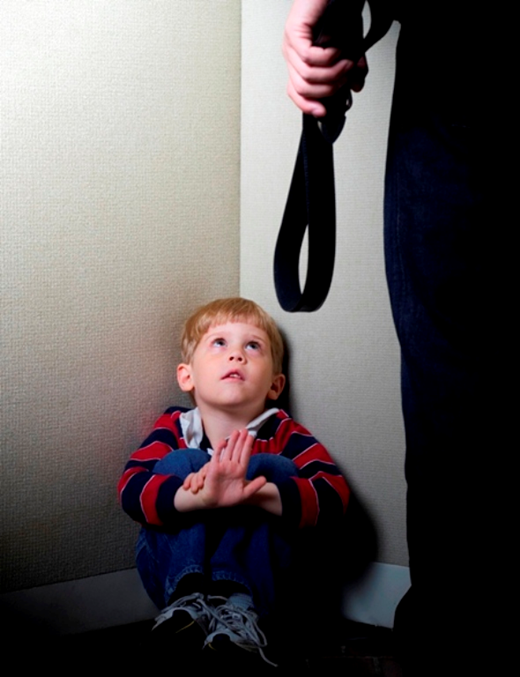 Ответственность за насилие и жестокое обращение с детьми:- Административная, - Уголовная, - Гражданско-правовая